PEER Life Science Organ Systems Coordination and Control Notes OutlineWhy It MattersBrain scans indicate that the frontal cerebral cortex does not mature until about age ____.Some major nervous system diseases include:_________________________ - concussion ruptures microtubules inside of neurons and neuronal contacts due to mechanical forces__________ - random episodes of convulsions due to overactive neurons_________ - interruption of blood supply to brain_____________________ - disease of old age causing continuous trembling, depression, and poor motor skills_________________________ - disease of old age that kills nerve cellsName 4 mental disorders:____________________________________________________________________________________________What We KnowThe central nervous system is made up of the ________ and ______________ and is responsible for ______________ and _______________ of nervous activityThe peripheral nervous system is the ____________ to and from the CNS and includes ____________ and _________ neurons.Draw out a diagram or flowchart showing the organization of the nervous systemNerve cells are called _________. The small branches that receive information from other neurons are called ___________, and the long extensions that send information to other neurons are called _______.Sensory neurons take in information and send it ____ the brain or spinal cord. Motor neurons conduct impulses ______ the CNS to muscles or glands throughout the body.Some neurons have an insulating material called ________ around their axons to help electrical impulses move quickly down the cell.Two actions of neurons include generating _____________ and secreting ___________.When a neuron has been excited it can carry an electrical impulse down the axon and release chemicals called ___________________ into a small gap between neurons called a _________.Nerve impulses are also called ___________________.The three parts of the brain are:The __________ - where higher functions like thinking, reasoning, learning, and emotions take place, where sensory impulses are interpreted, where memory is stored, and where fine control of bodily movements are directed.The ____________ - coordinates muscle movements, maintains posture, and maintains balance.The ___________ - connects the cerebrum and cerebellum to spinal cord and controls involuntary actions like breathing, heart rate, and body temperature regulation.The spinal cord is made up of neurons that carry information between the ______ and ______.The peripheral nervous system is divided into two branches: the somatic system controls ___________ actions and the autonomic system controls _____________ actions.Sometimes, with urgent information like pain, impulses are carried from sensory neurons to the spinal cord and then straight back out to motor neurons without input from the brain. This kind of action is called a ________.We know the mind is made up of nerve impulse patterns through EEGs showing us that:Changing electrical activity changes the associated _________.Changing the thought changes the _____________________.Name five stimuli that humans can detect:_____________________________________________________________________________________________________________________________Sensations are ________ in our brains, meaning that certain areas of the brain interpret and initiate only certain types of information from certain places in the body._______________ comes from the interaction between the cerebral cortex and the reticular formation________ or ____________ stimuli trigger consciousness.There are two stages of sleep: slow wave sleep (SWS), which occurs in stages, and _______________________ sleep in which brain activity resembles wakefulness. Learning involves___________ new informationRegistering or __________ that information______________ it with prior knowledgeForming a temporary or _________ memory________________ temporary memory into a more lasting formEmotions arise as ___________ to stimuli perceived from the outside world or our own thoughts.The area of the brain that processes emotions is called the ________ system.Classical conditioning uses a natural ____________ response to one stimulus to associate that behavior with a stimulus that normally would/would not trigger that response. In Pavlov’s experiment:______ was the unconditioned stimulus.____________ was the unconditioned response.The _______ started out as a neutral stimulus when it did not elicit a response and became the conditioned stimulus when it caused the conditioned response of salivating.Operant conditioning uses _______________ and ____________ to teach new behavior.Reinforcement increases/decreases the likelihood of a behavior being repeated.Punishment increases/decreases the likelihood of a behavior being repeated.The two neurotransmitters involved in the brain’s reward system are __________ and ________________._______ occurs when a blood vessel supplying the brain is blocked or ruptured, cutting off the blood supply to that part of the brain and killing the neurons in that area._____________ causes a person’s limbs to tremble uncontrollably.How We KnowChemicals that neurons secrete onto each other are called ___________________, and they can ________ (increase impulse firing), _________ (decrease impulse firing), or modulate the response (make more or less sensitive to other chemicals) of the following neuron.Draw what it would look like if you cut through the neuron at the following points: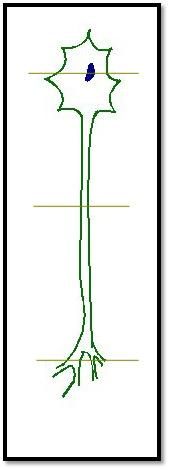 How can we tell where neurons go and connect?Kill the neurons and see where else in the brain ______________  appears.Electrically ___________ an area and record responses in various other places to see what other areas respond quickly enough to be considered directly connected.Inject _____________ precursors into a known area to see where they are transported to.An ______________________ or EEG puts electrodes on specific areas of the scalp to monitor the electrical currents/activity of the brain.Common HazardsAcetylcholinesterase or cholinesterase inhibitors have been used as ____________, ___________, and biochemical weapons of war. They inhibit or stop the activity of the enzyme cholinesterase.Acetylcholine is a __________________ released at junctions between neurons and skeletal muscle, neurons and cardiac muscle, and neurons and smooth muscle, as well as between neurons and other neurons.Acetylcholinesterase is present next to acetylcholine receptors on these targets to prevent buildup of acetylcholine in the junction between the neuron and the target cell. If it wasn’t there in a neuromuscular junction, your muscles would be constantly _______________.Name 3 symptoms of cholinesterase inhibitor poisoning:____________________________________________________________Cholinesterase inhibitors used as pesticides _____________ the environment and affect more than just insects.Cholinesterase inhibitors enhance acetylcholine activity and can be used to treat diseases like _____________________, ______________________, and __________.Cholinesterase inhibitor poisoning can be treated by __________ acetylcholine receptors. The most common drug used for this is called atropine.